INDICAÇÃO Nº 61/2018Assunto: Solicita a execução de manutenção da calçada na Rua Santo Antonio, conforme especifica.Senhor Presidente:INDICO, ao Sr. Prefeito Municipal, nos termos do Regimento Interno desta Casa de Leis, após ouvir o douto e soberano Plenário, que seja oficiado a Secretaria de Obras do Município, para que providencie a realização de manutenção da calçada na Rua Santo Antonio (imagem anexa), na altura do número 832, (ponte Piva).            A medida ora proposta é solicitação constante de moradores e usuários da referida via pública, portanto, necessária para melhorar as condições de trafegabilidade, bem como, evitar acidentes e danos aos automóveis que ali circulam.SALA DAS SESSÕES, 01 de fevereiro de 2018.HIROSHI BANDO
Vereador – Vice-Presidente –PP*Acompanha 01 (uma) foto.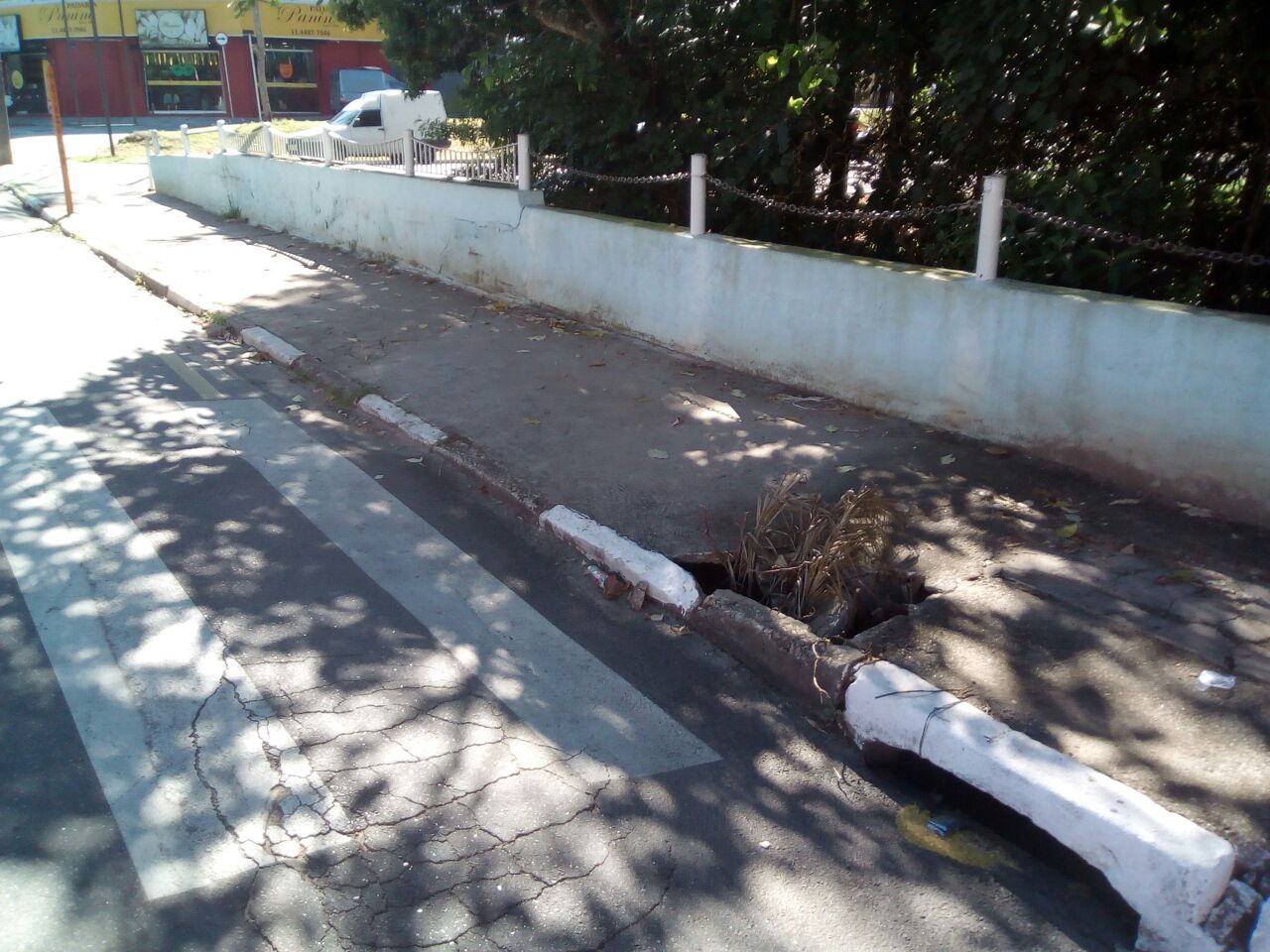 